T.C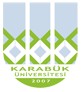 KARABÜK ÜNİVERSİTESİ                                                         SAĞLIK HİZMETLERI MESLEK YÜKSEKOKULU MÜDÜRLÜĞÜStaj Başvuru Formu                 …/…/20…Aşağıda kimlik bilgileri bulunan öğrencimizin … iş günü (… saat) staj yapma zorunluluğu vardır. Öğrencimizin kurumunuzda … iş günü staj yapma talebinin uygun bulunması halinde formdaki işyeri bilgileri kısmının eksiksiz olarak doldurulup öğrencimiz veya posta yoluyla tarafımıza ulaştırılması hususunu dikkatinize sunarız.                                   Program Sorumlusu                                                    Ad Soyad:                                                            İmza: *NOT: Staj tarihleri alanı mutlaka doldurulmalıdır.                                                        Karabük Üniversitesi - Sağlık Hizmetleri Meslek Yüksekokulu MüdürlüğüAdres: Yenimahalle Mah. Prof. Metin Sözen Cad. No: 4/1 78600 Safranbolu/KARABÜK Tel: 444 0 478 Faks: 0 370 418 80 41 ÖĞRENCİ BİLGİLERİ (öğrenci tarafından doldurulacaktır) ÖĞRENCİ BİLGİLERİ (öğrenci tarafından doldurulacaktır) ÖĞRENCİ BİLGİLERİ (öğrenci tarafından doldurulacaktır) ÖĞRENCİ BİLGİLERİ (öğrenci tarafından doldurulacaktır)Adı ve Soyadı            Staj Tarihleri*Resim Yapıştırarak Öğrenci İşleri Bürosuna Onaylatınız.T.C Kimlik No            Staj Tarihleri*Resim Yapıştırarak Öğrenci İşleri Bürosuna Onaylatınız.Öğrenci No       Başlama:  …/…/20…              Bitiş: …./…/20…Resim Yapıştırarak Öğrenci İşleri Bürosuna Onaylatınız.Okuduğu Program       Başlama:  …/…/20…              Bitiş: …./…/20…Resim Yapıştırarak Öğrenci İşleri Bürosuna Onaylatınız.Telefon No       Başlama:  …/…/20…              Bitiş: …./…/20…Resim Yapıştırarak Öğrenci İşleri Bürosuna Onaylatınız.E-Posta AdresiResim Yapıştırarak Öğrenci İşleri Bürosuna Onaylatınız.İkametgah Adresi(Staj Yapacağı Yerdeki) STAJ YAPILACAK İŞYERİ BİLGİLERİ VE ONAYI (işyeri tarafından doldurulacaktır) STAJ YAPILACAK İŞYERİ BİLGİLERİ VE ONAYI (işyeri tarafından doldurulacaktır) STAJ YAPILACAK İŞYERİ BİLGİLERİ VE ONAYI (işyeri tarafından doldurulacaktır) STAJ YAPILACAK İŞYERİ BİLGİLERİ VE ONAYI (işyeri tarafından doldurulacaktır)İşyerinin AdıAdresiStaj Yapılacak Birim AdıTel:Faks:e-mail:e-mail:  Cumartesi Çalışma DurumuÇalışır Çalışır Çalışmazİşyeri OnayıYukarıda bilgileri verilen öğrencinin işyerimizde staj yapması uygundur.                                       Kurum Yetkilisi                              …/…./20…                                         Adı Soyadı:                                                   İmza:                                   Yukarıda bilgileri verilen öğrencinin işyerimizde staj yapması uygundur.                                       Kurum Yetkilisi                              …/…./20…                                         Adı Soyadı:                                                   İmza:                                   Yukarıda bilgileri verilen öğrencinin işyerimizde staj yapması uygundur.                                       Kurum Yetkilisi                              …/…./20…                                         Adı Soyadı:                                                   İmza:                                   Öğrenci İmzasıProgram Sorumlusu Onayı    Belge üzerindeki bilgilerin doğru olduğunu beyan ediyor ve yanlış beyan, staj yerine gitmeme veya yarıda bırakma gibi durumlarda sigorta işlemleri nedeni ile doğacak yasal yaptırımları kabul ediyorum.Staj başvuru işlemimin onayını ve gereğini saygılarımla arz ederim. …/…/20…      Öğrencinin Adı Soyadı:                                          İmza:Staj yeri uygundur / uygun değildir.                                       .../…/20…   İMZA                                                 Not: Bu form fotokopi olmayan 2 asıl nüsha olarak hazırlanır ve birisi staj yapılacak işyerine biriside Yüksekokul öğrenci işlerine Nüfus cüzdanı fotokopisi ile birlikte teslim edilir. Yükseköğrenimleri sırasında zorunlu staja tabi tutulan öğrencilerin 5510 sayılı Sosyal Sigortalar  ve Genel Sağlık Sigortası kapsamında, stajları süresince ödenmesi gereken iş kazası ve meslek hastalığı sigorta primi üniversitemiz tarafından ödenecektir.Not: Bu form fotokopi olmayan 2 asıl nüsha olarak hazırlanır ve birisi staj yapılacak işyerine biriside Yüksekokul öğrenci işlerine Nüfus cüzdanı fotokopisi ile birlikte teslim edilir. Yükseköğrenimleri sırasında zorunlu staja tabi tutulan öğrencilerin 5510 sayılı Sosyal Sigortalar  ve Genel Sağlık Sigortası kapsamında, stajları süresince ödenmesi gereken iş kazası ve meslek hastalığı sigorta primi üniversitemiz tarafından ödenecektir.